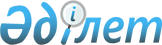 Қазақстан Республикасы Үкiметiнiң 2006 жылғы 16 маусымдағы N 557 қаулысына өзгерiстер енгiзу туралыҚазақстан Республикасы Үкіметінің 2007 жылғы 11 наурыздағы N 187 Қаулысы



      Қазақстан Республикасының Үкiметi 

ҚАУЛЫ ЕТЕДI

:



      1. "Құрылысты жобалық қамтамасыз ету және сәулет, қала құрылысы, құрылыс қызметi мен тұрғын үй-коммуналдық шаруашылық саласындағы мемлекеттiк нормативтер жүйесiн одан әрi жетiлдiру жөнiндегi кейбiр мәселелер" туралы Қазақстан Республикасы Үкiметiнiң 2006 жылғы 16 маусымдағы N 557 
 қаулысына 
 (Қазақстан Республикасының ПҮАЖ-ы, 2006 ж., N 22, 226-құжат) мынадай өзгерiстер енгiзiлсiн:



      көрсетiлген қаулымен бекiтiлген Құрылысты жобалық қамтамасыз ету және сәулет, қалa құрылысы, құрылыс қызметi мен тұрғын үй-коммуналдық шаруашылық саласындағы мемлекеттiк нормативтер жүйесiн одан әрi жетiлдiру жөнiндегi 2006-2008 жылдарға арналған iс-шаралар жоспарында:



      6-бағанда:



      реттiк нөмiрi 12-жолда:



      "83,86", "24,9" және "32,5" деген сандар тиiсiнше "67,70", "20,02" және "21,22*" деген сандармен ауыстырылсын;



      реттiк нөмiрi 14-жолда:



      "282,5", "94,1*" және "98,8*" деген сандар тиiсiнше "422,48", "160,81" және "172,07*" деген сандармен ауыстырылсын;



      реттiк нөмiрi 15-жолда:



      "309,3", "109,7*" және "114,2*" деген сандар тиiсiнше "299,16", "105,20" және "108,56*" деген сандармен ауыстырылсын;



      реттiк нөмiрi 16-жолдың 6-бағаны мынадай редакцияда жазылсын:



      "4,0



      - 2008 ж.- 4,0*";



      реттік нөмірі 20-жолдың 6-бағаны:



      "675,66", "228,7*" және "245,5*" деген сандар тиісінше "793,34", "286,03" және "305,85*" деген сандармен ауыстырылсын.




      2. Осы қаулы қол қойылған күнінен бастап қолданысқа енгiзiледi.

      

Қазақстан Республикасының




      Премьер-Министрі


					© 2012. Қазақстан Республикасы Әділет министрлігінің «Қазақстан Республикасының Заңнама және құқықтық ақпарат институты» ШЖҚ РМК
				